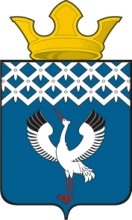 Российская ФедерацияСвердловская область Глава муниципального образования Байкаловского сельского поселенияРАСПОРЯЖЕНИЕот 15.06.2020   № 116/од -рс. БайкаловоО проведении мероприятий, посвященных  Дню памяти и скорби -22 июня 2020 года,  на  территории муниципального образования  Байкаловского сельского поселения В соответствии с распоряжением Губернатора Свердловской области от 02.09.2019 №196-РГ «О проведении в Свердловской области Года памяти и славы в 2020 году» и плана мероприятий,  учитывая ограничительные меры по самоизоляции и требования социального дистанцирования, установленные Указом Губернатора Свердловской области от 18.03.2020 №100-УГ «О введении на территории Свердловской области  режима повышенной готовности и принятии дополнительных мер по защите населения от новой коронавирусной инфекции (2019- nCoV)»:1.Провести  22 июня  2020г. мероприятия, посвященные Дню памяти и скорби (далее - мероприятия), на территории муниципального образования с соблюдением мер по обеспечению санитарно - эпидемиологического благополучия населения в связи с распространением новой коронавирусной инфекции (2019- nCoV) (Приложение №1). 2.Разместить настоящее Распоряжение на официальном сайте администрации  муниципального образования Байкаловского сельского поселения www.bsposelenie.ru.3. Контроль исполнения настоящего Распоряжения оставляю за собой.И.о.главы муниципального образованияБайкаловского  сельского  поселения                                                 П.А.Белоногов Приложение 1к распоряжению  главы муниципального образования Байкаловского сельского поселения от 15.06.2020 №116План мероприятий, посвященных  Дню памяти и скорби -22 июня 2020 года,на  территории муниципального образования  Байкаловского сельского поселения№п/пНаименование  мероприятияДата и время проведенияМесто проведенияОтветственные(лица, принимающие участие)1.Включение «Вечного огня» у обелиска погибшим в годы Великой Отечественной войны 1941-1945 г.г. жителям с. Байкалово22.06.202010.00 -12.00с. Байкалово                 ул. Революции,27ООО «Регионгазинвест»  (по согласованию)2.Панихида по погибшим защитникам Отечества10.00Храм Покрова Божией Материс.Байкаловоул.Революции, 26Настоятель храма о.Евгений Руководитель общественной организации «Память сердца. Дети погибших защитников Отечества» Н.Н.Никитина3.Возложение венков и цветов к обелиску погибшим в годы Великой Отечественной войны 1941-1945 г.г. жителям с. Байкалово22.06.202011.45с. Байкалово                 ул. Революции,27Глава муниципального образования Байкаловского сельского поселения  Лыжин Д.В.Глава муниципального образования Байкаловский муниципальный район Жуков А.А. (по согласованию)Заместитель главы муниципального образования Байкаловский муниципальный район Бороздина Г.В. (по согласованию)Председатель Думы муниципального образования Байкаловский муниципальный район Губина Г.М. (по согласованию)4.Включение электросирены региональной системы оповещения населения Свердловской области   12.00площадьс. Байкалово                 ул. Революции,27ЕДДС МО Байкаловский район (по согласованию) 5.Онлайн - акция «Зажги свечу памяти» 22.00муниципальное образованиеМБУ «ЦИКД иСД»Жители муниципального образования